Эмоции играют важную роль в жизни детей. Чувства господствуют буквально над всеми сторонами жизни дошкольника, придавая им особую окраску и выразительность. Эмоции, которые испытывает ребёнок, легко прочитать на его лице, в позе, жестах, во всём его поведении. Развитие и воспитание ребёнка необходимо начинать именно с развития эмоциональной сферы, так как общение, взаимодействие не будет эффективным, если его участники не способны, во-первых, «видеть» эмоциональное состояние другого, а во-вторых, управлять собственными эмоциями.У детей с речевой патологией, наряду с дефектами звукопроизношения и нарушениями лексико-грамматической стороны речи, отмечаются недостаточные возможности в использовании интонационных средств оформления речи, ослабленное речевое дыхание, короткий речевой выдох, сбои дыхательного ритма во время речевого акта.
Правильность, чистота и красота речи тесно связаны с ее мелодикой, интонацией. Звучащая устная речь легко воспринимается, если она содержательна, правильна и интонационно выразительна. Роль интонации в речи огромна. Она усиливает само значение слов и выражает иногда больше, чем слова.Интонация - это совокупность звуковых средств языка, которые фонетически организуют речь, устанавливают смысловые отношения между частями фразы, сообщают фразе повествовательное, вопросительное или повелительное значение, позволяют говорящему выражать разные чувства. В письме интонация в известной мере выражается посредством знаков препинания. Интонация - явление сложное, целостное. В ней выделяются следующие компоненты: сила голоса, пауза, темп и ритм, мелодика, эмоциональный тон, тембр.Для развития интонационной выразительности речи дошкольников предлагаем вашему вниманию игры и упражнения, которые помогут вам разнообразить совместное времяпрепровождения с вашим ребенком.Страничку подготовила: Юрина М.В.Игровые упражнения для развития эмоциональной выразительности«Кто позвал?»  (ребенок закрывает глаза, кто-нибудь из взрослых зовет его по имени, он отгадывает - кто позвал)«Кто за дверью?» (для малышей - за дверью комнаты мама издает звуки: мяу, гав, му и т.д. ребенок отгадывает какое животное за дверью)«Покажи игрушку!»«Слушай и выполняй!» (ребенок действует по заданной инструкции взрослого)«Повадка зверей»  (поиграйте с детьми, передавая повадки и характерные черты зверей мимикой и жестами)Волк – злиться, заяц – трясётся от страха,белка — тревожится, лиса – хитрит и воображает.Поучите  детей выражать эмоции при помощи мимики, для этого можно использовать: «Удивилки» - поднять брови; «Поразилки» - поднять брови, открыть рот; «Улыбалки», «Хмурилки» - нахмурить брови; «Сердилки» - нахмурить брови, надуть щеки; «Огорчалки» - нахмурить брови, опустить кончики рта вниз и т.п.Разыгрывание сказок по ролям («Три медведя», «Колобок» и др.) Страничку подготовила: Пандикиди Ю.Ю.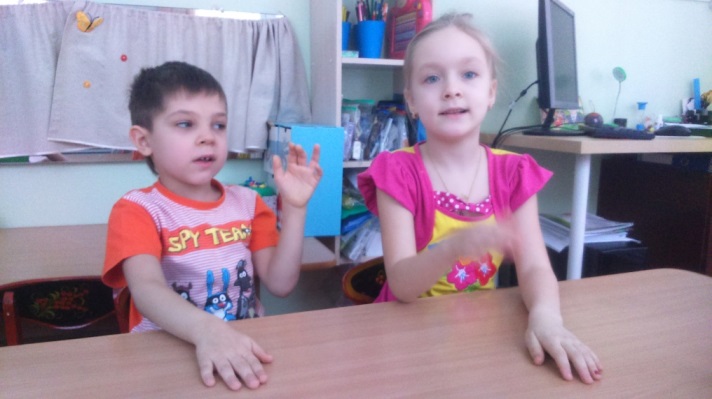 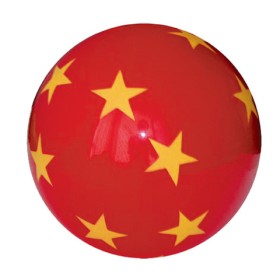 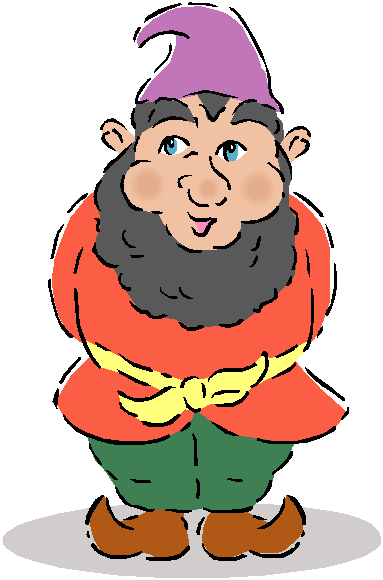 ЛОГОВИЧОКПолезная логопедическая газета для взрослых и детей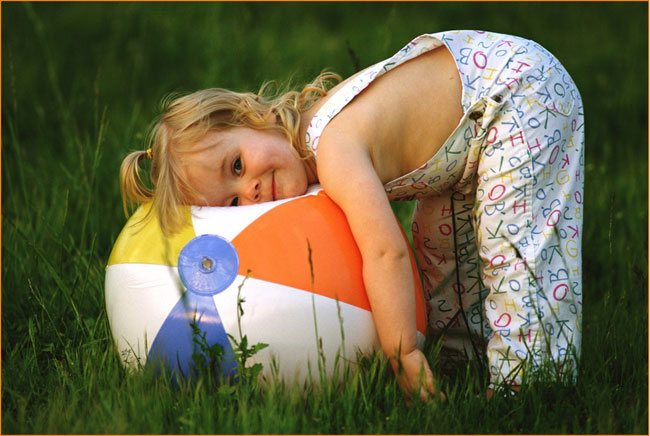 Издательский дом “Дом Сказки”  Февраль 2016«Развитие эмоциональной выразительности у детей через игру»Речь и ритм (удары по столу или коленям на удорные слоги)Еле-еле, еле-еле - (медленный темп) 
Завертелись карусели. - (медленный темп) 
А потом, потом, потом - (средний темп) 
Все бегом, бегом, бегом! - (быстрый темп) 
Все быстрей, быстрей, бегом, -(очень быстрый темп) 
Карусель кругом, кругом! - (очень быстрый темп) 
Тише, тише, не спешите - (средний темп) 
Карусель остановите. - (средний темп) 
Раз, два, раз, два - (медленный темп) 
Вот и кончилась игра. - (медленный темп)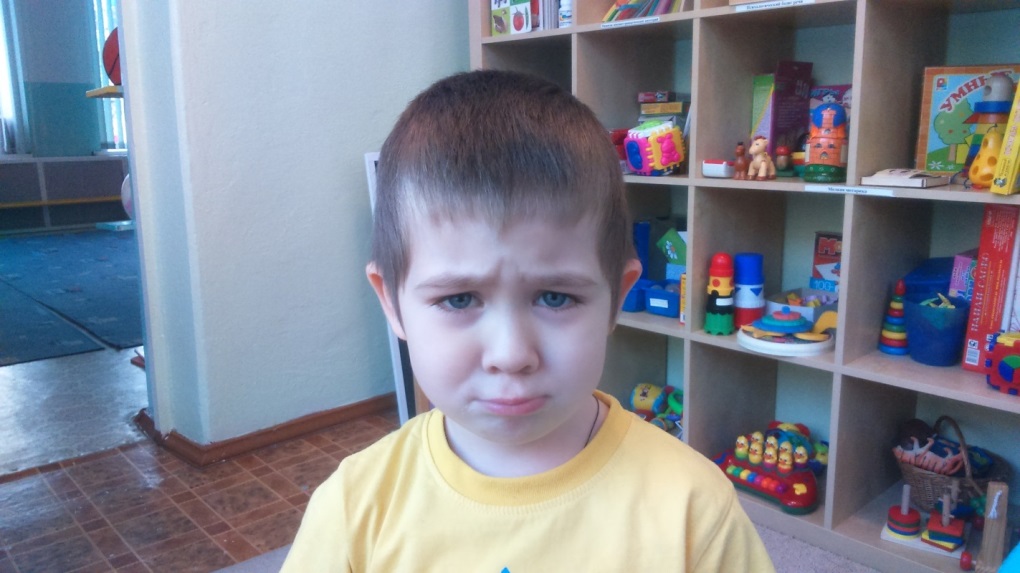 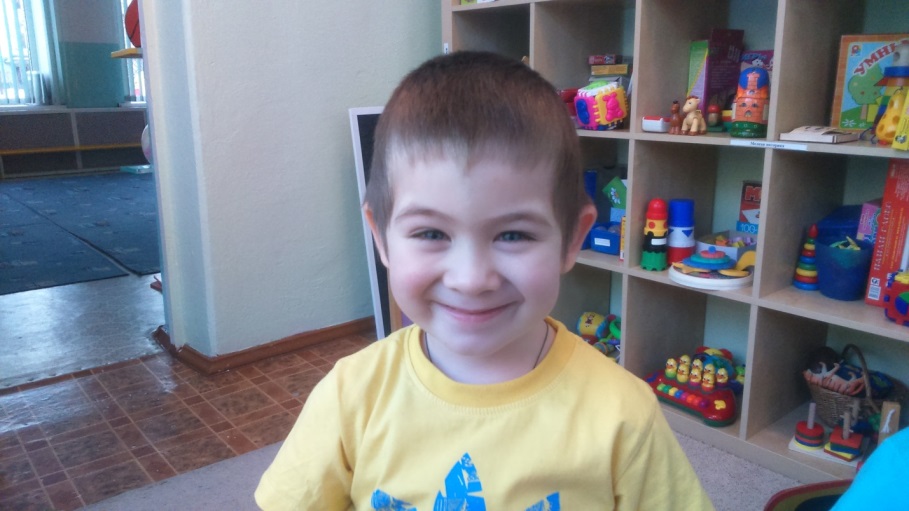 